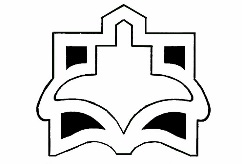 Arak University of Medical SciencesInternational Affairs OfficeApplication FormPlease, print and complete black or blue clearly, scan and send by Email:Last name ----------------------------------------------------------------First name ------------------------------------------------------------------------ Middle name -----------------------------------------------------------------Date of Birth, ------/------------------/---------- (Day, Month, Year) Place of Birth, city--------------------------- Country---------------------Sex: Male Female Nationality ------------------------------------- Religion ---------------------------------------Passport Number --------------------------------- Date of Issue -----/ ------------/ ------ (Day, Month, Year) Date of Expire ------------------Current Mailing address, building # ------------------ street--------------------------------------------------- zip code ----------------------------City --------------------------------------------- Country----------------------------------------------- Phone # ----------------------------------------------Fax #------------------------------------------- E-mail address --------------------------------------------------------------------------------------------Name and Address of company (for employees) ----------------------------------------------------------------------------------------------------------------------------------------------------------------------------------------------------------------------------------------------------------------------------------------Position ------------------------------------------- Phone # ----------------------------------------------------- Fax # ---------------------------------------Marital status,            Single                  Married                 Divorced   Dependents Information (Including Spouse & children)Summary of Academic BackgroundPlease, list all educational institutions after high schoolIf you are currently studying at any institution, please complete the table below.For which level do you apply?B.Sc. degree               M.Sc. degree                  M.D. degree                   Ph.D. by course Ph.D. by research               Residency (Medical Specially)                    Residency (Dentistry Specially) MPH (Master of public health) Interested field of study (in order of priority),1-------------------------------------------------------------------------2--------------------------------------------------------------------------3-------------------------------------------------------------------------Persian Language Proficiency:Advanced      Upper Intermediate       Intermediate Lower      Intermediate Elementary      Beginner English Language Proficiency:Advanced      Upper Intermediate      Intermediate Lower     Intermediate Elementary        Beginner How you will be financially supported? Personal Income     Scholarship     Source of scholarship -----------------Do you have any physical disability?    No     Yes      if yes, please explain ---------------------------------------------------Certification, Application must be signed for processing.I certify that provided complete and accurate statements on this application. To the best of my knowledge, all official documents are authentic, alternated records that pertain to me. I understand that all official documents submitted in support of this application. I have been informed on the regulations of admittance to the Arak University of Medical Sciences and on the tuition fees and living expenses. I am warned that failure to report all the complete and accurate information will invalidate my application and my result in invalidity of a degree obtain if admitted.Signature ----------------------------------------------------------------- Date-------------------------------------------------------Office of International Affairs E-mail: int.affairs@arakmu.ac.irArak University of Medical Sciences Tel: (+98) 8634173461Zip code. 3848170001             Arak - IranWeb: www.arakmu.ac.ir/enNo.Last NameFirst NameAgeRelationship with ApplicantNo.Name of School/UniversityLocation (country)Field of StudyDegreeDate of AttendanceNo.Name of School/UniversityLocation (country)Field of StudyDegreeGraduation Date (expected date of graduation)